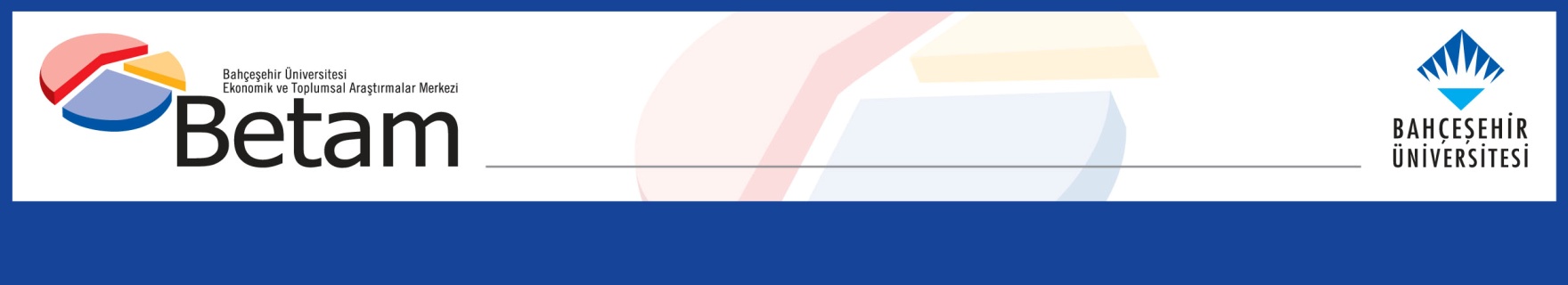 İSTİHDAM 125 BİN ARTARKEN İŞSİZ SAYISI 506 BİN ARTTISeyfettin Gürsel*, Hamza Mutluay** ,Mehmet Cem Şahin***Yönetici Özeti İstihdamda 125 binlik artışa karşılık işsizlikte 506 binlik yüksek artış işgücünü 631 bin yükseltince genel işsizlik oranı da Haziran’dan Temmuz’a 1,4 yüzde puan artarak yüzde 12,0’a yükselmiştir. Son üç aydır işgücünde görülen azalışlar yerini artışa bırakmış, istihdamda ise Haziran ayındaki çok yüksek (583 binlik) artıştan sonra Temmuz’da artış hızı azalmıştır. Sektörel verilere göre tarım ve hizmetler sektöründe istihdam artışları yaşanırken sanayi ve inşaat sektörlerinde istihdam azalışları kaydedilmiştir. Hizmetler istihdamı Temmuz’da 454 bin artarken tarım istihdamı ise 17 bin kişi artmıştır. Sanayi ve inşaat istihdamı ise Temmuz’da sırasıyla 287 bin ve 60 bin azalmıştır.Mevsim etkilerinden arındırılmış kadın işsizlik oranı Haziran’dan Temmuz’a 0,2 yüzde puan artarak yüzde 14,4’e erkek işsizlik oranı ise 191 binlik istihdam azalışı ve 241 binlik işgücü artışı sonucunda 1,9 yüzde puanlık artışla yüzde 10,8’e yükselmiştir. Hem kadınlarda hem de erkeklerde işgücü artışı görülürken, kadın istihdamındaki artışa erkek istihdamındaki azalış eşlik etmiştir. Erkek istihdamında ciddi düşüş sonucu işsizlik oranlarındaki toplumsal cinsiyet farkı yüzde 1,7’lik bir azalışla yüzde 3,6’ya gerilemiştir.İşsizlikte yüksek artışMevsim etkilerinden arındırılmış aylık verilere göre istihdam edilenlerin sayısı Haziran’dan Temmuz’a 125 bin artarak 28 milyon 730 bin kişi olarak kaydedilmiş, işsiz sayısı da 506 bin artarak 3 milyon 902 bine yükselmiş ve bunun sonucunda işgücü 631 bin artarak 32 milyon 632 bine yükselmiştir(Şekil 1, Tablo 1). Bu gelişmelerin sonucunda Temmuz’da işsizlik oranı 1,4 yüzde puan artarak yüzde 12,0’ye yükselmiştir.Şekil 1 : Mevsim etkilerinden arındırılmış işgücü, istihdam ve işsizlik oranıKaynak: TÜİK, BetamAlternatif işsizlik oranlarındaki gelişmeler TÜİK tarafından açıklanan alternatif işsizlik oranlarının nasıl hesaplandığı Kutu 1’de açıklanmaktadır. Alternatif işsizlik oranları, işgücü arzından yeterince faydalanılamayan çalışan (zamana bağlı eksik istihdam) ya da işgücü dışına çıkmış ama aslında çalışmak isteyen ve çalışmaya hazır kişileri (potansiyel işgücü) de içermektedir.   Kutu 1: Alternatif İşsizlik Oranları İle İlgili TanımlarZamana bağlı eksik istihdam: Referans haftasında istihdamda olan, esas işinde ve diğer işinde/işlerinde fiili olarak 40 saatten daha az süre çalışmış olup, daha fazla süre çalışmak istediğini belirten ve mümkün olduğu taktirde daha fazla çalışmaya başlayabilecek olan kişilerdir. Potansiyel işgücü: Referans haftasında ne istihdamda ne de işsiz olan çalışma çağındaki kişilerden; iş arayan fakat kısa süre içerisinde işbaşı yapabilecek durumda olmayanlarla, iş aramadığı halde çalışma isteği olan ve kısa süre içerisinde işbaşı yapabilecek durumda olan kişilerdir.İşsiz: Referans dönemi içinde istihdam halinde olmayan kişilerden iş aramak için son dört hafta içinde aktif iş arama kanallarından en az birini kullanmış ve 2 hafta içinde işbaşı yapabilecek durumda olan kurumsal olmayan çalışma çağındaki tüm kişiler işsiz nüfusa dahildir. 1) İşsizlik Oranı = [İşsiz/İşgücü] * 100      2) Zamana bağlı eksik istihdam ile işsizliğin bütünleşik oranı = [(Zamana bağlı eksik istihdamdaki kişiler + İşsizler) / İşgücü] * 1003) İşsiz ve potansiyel işgücünün bütünleşik oranı =   [(İşsiz + Potansiyel İşgücü) / (İşgücü + Potansiyel İşgücü)] * 100     4) Atıl İşgücü Oranı =   [(Zamana Bağlı Eksik İstihdam  + İşsiz + Potansiyel   İşgücü) / (İşgücü + Potansiyel İşgücü)] * 100Genel işsizlik oranı Haziran’dan Temmuz’a yüzde 10,6’dan 12,0’a yükselirken üç alternatif işsizlik oranlarının tamamında da benzer artışlar görülmektedir. İşsizlikteki yüksek artışa ek olarak, zamana bağlı eksik istihdam ve atıl işgücü seviyelerinde de artışlar gerçekleşmiştir. Mevsim etkilerinden arındırılmış verilere göre “Zamana bağlı eksik istihdam ve işsizlerin bütünleşik oranı” Haziran’dan Temmuz’a 1,7 yüzde puan artarak yüzde 14,6’dan yüzde 16,3 seviyesine, “Potansiyel işgücü ve işsizlerin bütünleşik oranı” 0,8 yüzde puanlık artışla yüzde 18,8’den yüzde 19,6’ya yükselmiştir. Bu iki alternatif işsizlik oranın bileşiminden oluşan “Atıl işgücü oranı” ise yüzde 22,4’ten yüzde 23,6’ya yükselerek 1,2 yüzde puan artmıştır (Şekil 2, Tablo 4).Şekil 2 : Manşet işsizlik oranı ve Alternatif İşsizlik Oranları (%)Kaynak: TÜİK, BetamSanayide beklenmedik istihdam kaybı, tarım dışı işsizlikte güçlü artışMevsim etkilerinden arındırılmış verilere göre Haziran’dan Temmuz’a tarım dışı istihdam 108 binlik artışla 23 milyon 800 bine yükselmiştir (Şekil 3, Tablo 2). Tarım dışı işsiz sayısı ise 519 binlik artışla 3 milyon 842 bine yükselmiştir. Bu gelişmelerin sonucunda tarım dışı işsizlik oranı da yüzde 12,3’ten 1,6 yüzde puan artarak yüzde 13,9’a yükselmiştir. Şekil 3 : Mevsim etkilerinden arındırılmış tarım dışı işgücü, istihdam ve işsizlik oranı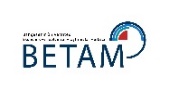 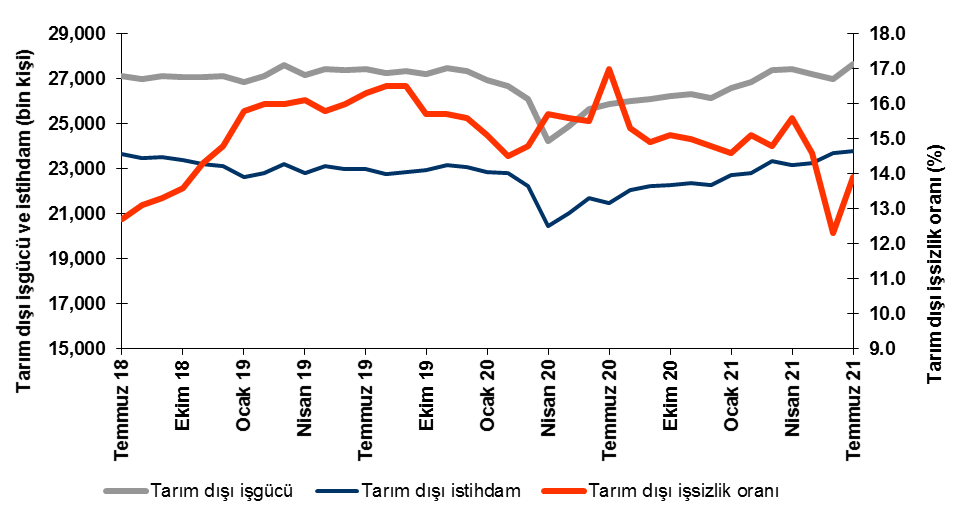 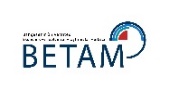 Kaynak: TÜİK, BetamTemmuz ayında sanayi ve inşaat sektörlerinde istihdam azalışları görülmektedir. Sanayi sektörü istihdamı, Haziran’daki 295 binlik artıştan sonra Temmuz’da 287 binlik azalış göstermiştir. Sanayi istihdamında ardışık aylarda gerçekleşen bu büyüklükteki oynaklıkların bütünüyle işgücü piyasası dinamikleriyle açıklanması mümkün görülmemektedir. İnşaat sektöründe ise Mayıs ve Haziran aylarındaki ılımlı istihdam artışlarından sonra Temmuz’da 60 binlik azalış kaydedilmiştir. Tarım ve hizmetler istihdamında Temmuz’da sırasıyla 17 binlik ve 454 binlik istihdam artışları görülmektedir. Hizmetlerde kadın istihdamının bir ay gibi son derece kısa bir sürede 289 bin artması dikkat çekmektedir.Bu gelişmeyle birlikte hizmetler istihdamı sadece pandemi öncesi seviyesinin değil,  2018 krizi öncesi seviyesinin de üzerine çıkmıştır ve rekor seviyeye ulaşmıştır. Haziran’dan itibaren aşılamada gerçekleşen hızlanmanın hizmetler istihdamını arttırdığı görülmektedir.  Şekil 4 : Sektörlerin istihdam değişimi (bin kişi)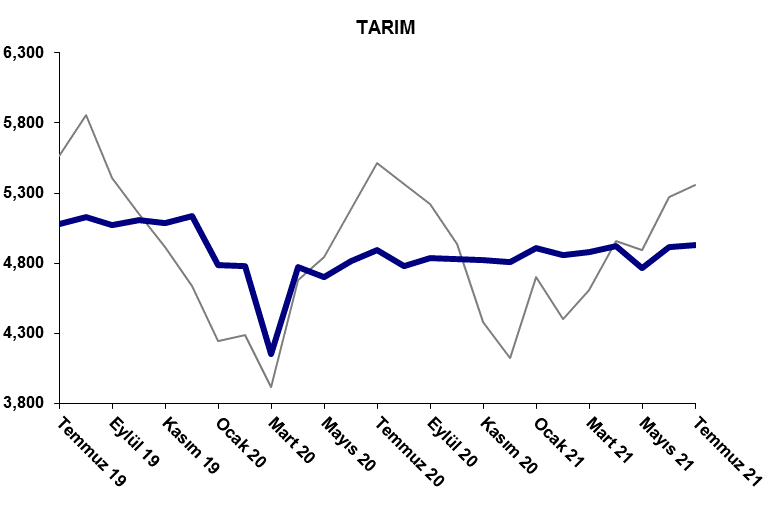 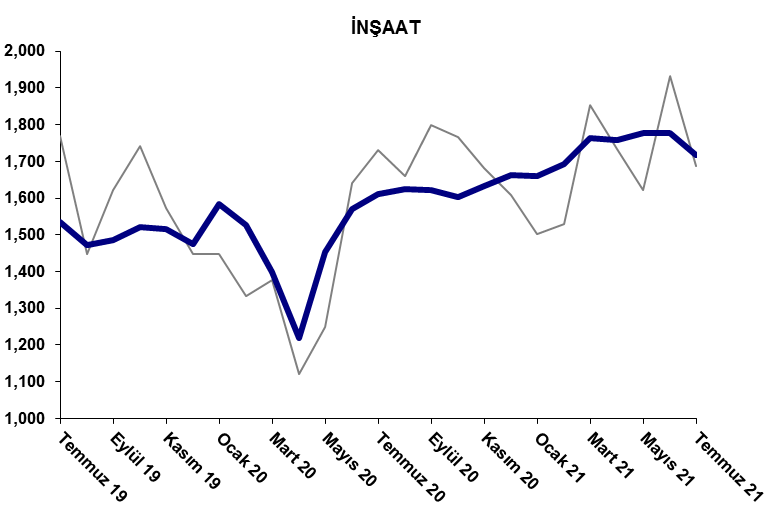 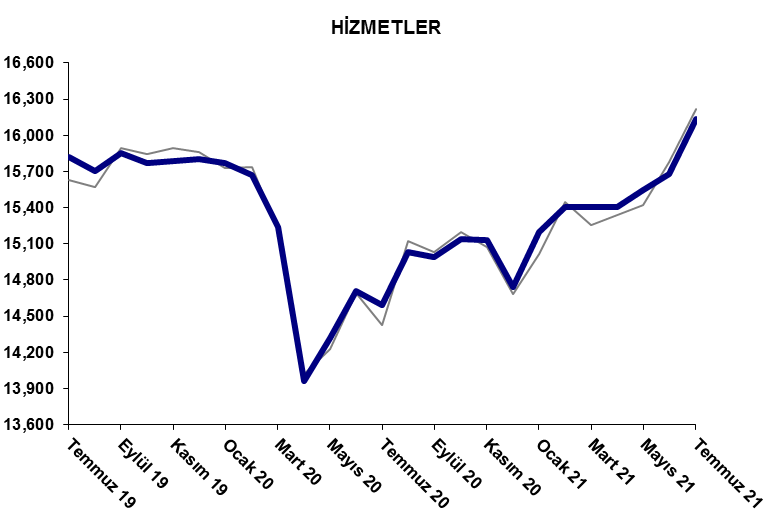 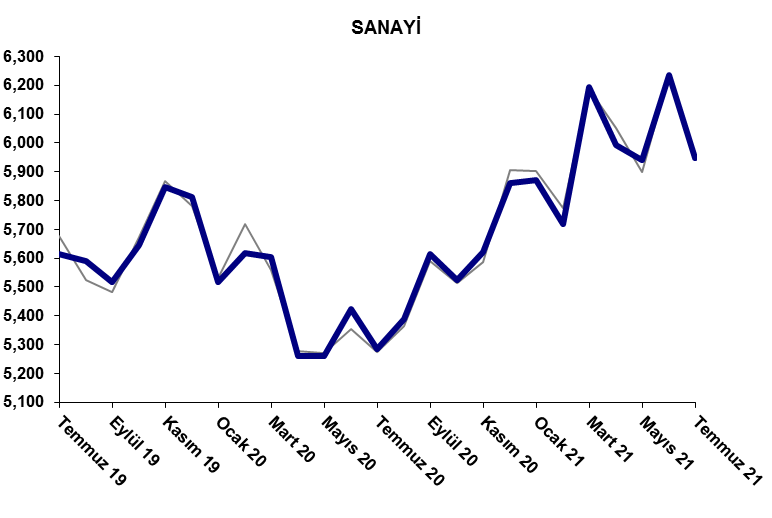 Kaynak: TÜİK, BetamErkek istihdamındaki düşüş işsizlik oranındaki toplumsal cinsiyet farkını azalttıŞekil 5’te mevsim etkilerinden arındırılmış kadın ve erkek işsizlik oranları verilmektedir. Temmuz ayında kadınlarda işgücü ve istihdam sırasıyla 390 ve 316 binlik artışlar göstermiştir. Kadınlardaki 316 binlik istihdam artışının 289 bininin hizmetler sektöründen geldiğini bir kez daha vurgulamak isteriz. İşgücündeki artışın istihdamdaki artıştan daha yüksek olmasından dolayı kadın işsizlik oranında yüzde 14,2’den yüzde 14,4’e 0,2 puanlık sınrılı bir artış kaydedilmiştir. Temmuz’da erkek işgücü 241 binlik artış gösterirken, istihdam 191 bin azalmıştır (Tablo 5). Bu gelişmeler sonucunda erkek işsizlik oranı yüzde 8,9’dan 10,8’e 1,9 puan artmıştır.Şekil 5 : Mevsim etkilerinden arındırılmış kadın ve erkek işsizlik oranları (%)Kaynak: TÜİK,BetamBu gelişmelere paralel olarak istihdam oranının kadınlarda 0,9 yüzde puan arttığı erkeklerde ise 0,7 yüzde puan azaldığı görülmektedir. Kadın istihdam oranında Mayıs’ta görülen 0,9 yüzde puanlık azalış Temmuz’da telafi edilmiştir. Kadın istihdam oranının da pandemi öncesi seviyesini aştığı görülmektedir (Ocak 2020 : %27,6 ,Temmuz 2021 : %28,2). Haziran’da bir önceki aya kıyasla 1,1 yüzde puan artan erkek istihdam oranı Temmuz’da yerini azalışa bırakmıştır.Şekil 6 : Mevsim etkilerinden arındırılmış kadın ve erkek istihdam oranları (%)Kaynak: TÜİK,BetamTablo 1 : Mevsim etkilerinden arındırılmış işgücü göstergeleri (bin kişi) *Kaynak: TÜİK, BetamTablo 2 : Mevsim etkilerinden arındırılmış tarım dışı işgücü göstergeleri (bin kişi) *Kaynak: TÜİK, BetamTablo 3 : Mevsim etkilerinden arındırılmış sektörel istihdam (bin kişi) *Kaynak: TÜİK, BetamTablo 4 :İşsizlik Ve Alternatif İşsizlik Oranları (%) Ve Seviyeleri (Bin) *Kaynak: TÜİK, BetamTablo 5 :Mevsim etkilerinden arındırılmışkadın ve erkek genel işgücü göstergeleri (bin)Kaynak: TÜİK, Betamİşgücüİstihdamİşsizlikİşsizlik OranıAylık DeğişimlerAylık DeğişimlerAylık DeğişimlerTemmuz 1832,45728,9553,50210.8%İşgücüİstihdamİşsizlikAğustos 1832,32528,7083,61611.2%-132-247114Eylül 1832,48928,7603,72911.5%16452113Ekim 1832,32428,5743,74911.6%-165-18620Kasım 1832,35728,4063,95112.2%33-168202Aralık 1832,39528,2584,13712.8%38-148186Ocak 1932,07427,7374,33713.5%-321-521200Şubat 1932,45627,9514,50413.9%382214167Mart 1932,84328,2844,55913.9%38733355Nisan 1932,33527,9064,42913.7%-508-378-130Mayıs 1932,66228,2054,45713.6%32729928Haziran 1932,54328,0884,45513.7%-119-117-2Temmuz 1932,59528,0534,54213.9%52-3587Ağustos 1932,48227,8964,58614.1%-113-15744Eylül 1932,51027,9284,58214.1%2832-4Ekim 1932,38928,0394,35013.4%-121111-232Kasım 1932,58828,2434,34513.3%199204-5Aralık 1932,57228,2284,34513.3%-16-150Ocak 2031,82427,6494,17513.1%-748-579-170Şubat 2031,61627,5924,02412.7%-208-57-151Mart 2030,35026,3883,96213.1%-1,266-1,204-62Nisan 2029,10625,2093,89713.4%-1,244-1,179-65Mayıs 2029,64825,7293,91913.2%54252022Haziran 2030,58026,5134,06713.3%932784148Temmuz 2030,82826,3794,44914.4%248-134382Ağustos 2030,87026,8304,04013.1%42451-409Eylül 2031,00727,0563,95112.7%137226-89Ekim 2031,12727,0974,03012.9%1204179Kasım 2031,27127,2104,06113.0%14411331Aralık 2031,01327,0713,94212.7%-258-139-119Ocak 2131,64427,6404,00412.7%63156962Şubat 2131,86327,6714,19213.2%21931188Mart 2132,46828,2374,23113.0%60556639Nisan 2132,45428,0824,37213.5%-14-155141Mayıs 2132,11328,0224,09112.7%-341-60-281Haziran 2132,00128,6053,39610.6%-112583-695Temmuz 2132,63228,7303,90212.0%631125506İşgücüİstihdamİşsizlikİşsizlik OranıAylık DeğişimlerAylık DeğişimlerAylık DeğişimlerTemmuz 1827,12023,6763,44412.7%İşgücüİstihdamİşsizlikAğustos 1827,01623,4773,53913.1%-104-19995Eylül 1827,14523,5353,61013.3%1295871Ekim 1827,08123,3983,68313.6%-64-13773Kasım 1827,07023,1993,87114.3%-11-199188Aralık 1827,13823,1224,01614.8%68-77145Ocak 1926,85722,6144,24315.8%-281-508227Şubat 1927,13922,7974,34216.0%28218399Mart 1927,61823,1994,41916.0%47940277Nisan 1927,18422,8074,37716.1%-434-392-42Mayıs 1927,45123,1144,33715.8%268307-39Haziran 1927,39523,0124,38316.0%-56-10246Temmuz 1927,44822,9744,47416.3%53-3891Ağustos 1927,26222,7644,49816.5%-186-21024Eylül 1927,37122,8554,51616.5%1099118Ekim 1927,20522,9344,27115.7%-16679-245Kasım 1927,46623,1544,31215.7%26122041Aralık 1927,35823,0904,26815.6%-108-64-44Ocak 2026,93222,8654,06715.1%-426-225-201Şubat 2026,68022,8113,86914.5%-252-54-198Mart 2026,10222,2393,86314.8%-577-572-5Nisan 2024,24720,4403,80715.7%-1,855-1,799-56Mayıs 2024,91621,0293,88715.6%66958980Haziran 2025,67721,6973,98015.5%76166893Temmuz 2025,88821,4874,40117.0%211-210421Ağustos 2026,03222,0493,98315.3%144562-418Eylül 2026,11322,2223,89114.9%81173-92Ekim 2026,23122,2703,96115.1%1184870Kasım 2026,33622,3863,95015.0%106116-10Aralık 2026,13422,2663,86814.8%-203-120-83Ocak 2126,61622,7303,88614.6%48246418Şubat 2126,87322,8154,05815.1%25785172Mart 2127,41723,3594,05814.8%5445440Nisan 2127,44323,1624,28115.6%26-197223Mayıs 2127,23723,2603,97714.6%-20798-305Haziran 2127,01523,6923,32312.3%-222432-654Temmuz 2127,64223,8003,84213.9%627108519TarımSanayiİnşaatHizmetlerAylık DeğişimlerAylık DeğişimlerAylık DeğişimlerAylık DeğişimlerTemmuz 185,2795,8422,01615,817TarımSanayiİnşaatHizmetlerAğustos 185,2315,7511,91215,814-48-91-104-3Eylül 185,2255,7531,95015,833-623819Ekim 185,1765,7901,88715,721-4937-63-112Kasım 185,2075,6591,76415,77631-131-12355Aralık 185,1365,6291,78715,706-71-3023-70Ocak 195,1235,1941,67615,743-13-435-11137Şubat 195,1545,3691,65415,77531175-2232Mart 195,0855,6101,71915,869-692416594Nisan 195,0995,3661,59715,84414-244-122-25Mayıs 195,0915,6181,62815,868-82523124Haziran 195,0765,6631,54615,802-1545-82-66Temmuz 195,0795,6151,53515,8243-48-1122Ağustos 195,1325,5891,47215,70453-26-63-120Eylül 195,0735,5181,48615,851-59-7114147Ekim 195,1055,6441,52215,7683212636-83Kasım 195,0895,8471,51715,789-16203-521Aralık 195,1385,8131,47615,80249-34-4113Ocak 204,7845,5161,58315,766-354-297107-36Şubat 204,7815,6161,52715,668-3100-56-98Mart 204,1495,6041,39915,236-632-12-128-432Nisan 204,7695,2611,21813,961620-343-181-1,275Mayıs 204,7005,2601,45214,317-69-1234356Haziran 204,8165,4221,57014,706116162118389Temmuz 204,8925,2831,61114,59276-13941-114Ağustos 204,7815,3881,62515,036-11110514444Eylül 204,8345,6141,62114,98753226-4-49Ekim 204,8275,5241,60415,142-7-90-17155Kasım 204,8245,6221,63415,130-39830-12Aralık 204,8055,8611,66414,741-1923930-389Ocak 214,9105,8711,65915,20010510-5459Şubat 214,8565,7201,69215,402-54-15133202Mart 214,8786,1941,76315,40222474710Nisan 214,9205,9941,75915,40942-200-47Mayıs 214,7625,9401,77615,544-158-5417135Haziran 214,9136,2351,77715,6811512951137Temmuz 214,9305,9481,71716,13517-287-60454İşsizlik Oranı (%)İşsiz Sayısı (Bin)Zamana Bağlı Eksik İstihdam Ve İşsizlerin Bütünleşik Oranı (%)Zamana Bağlı Eksik İstihdam Seviyesi (bin)Potansiyel İşgücü Ve İşsizlerin Bütünleşik Oranı (%)Potansiyel İşgücü (bin)Atıl İşgücü Oranı (%)ToplamTemmuz 1810.8350211.832815.3172816.35558Ağustos 1811.2361612.336015.6169016.65666Eylül 1811.5372912.430015.3146616.25495Ekim 1811.6374912.942115.8161317.05783Kasım 1812.2395113.438516.5166217.65998Aralık 1812.8413714.039817.1169218.26227Ocak 1913.6433714.737818.6200119.76716Şubat 1913.9450415.139718.1167319.26574Mart 1913.9455915.243318.4181919.76811Nisan 1913.8442914.835717.9165519.06441Mayıs 1913.7445714.527917.7160918.56345Haziran 1913.7445514.629618.2179419.16546Temmuz 1913.9454215.034718.3174219.36631Ağustos 1914.1458614.925418.5174619.36586Eylül 1914.1458215.236017.9150719.06449Ekim 1913.4435014.431417.8172218.76386Kasım 1913.3434514.434817.5164618.56339Aralık 1913.3434514.537817.6168418.66407Ocak 2013.1417515.782119.1235321.57349Şubat 2012.7402415.071818.7232220.87065Mart 2013.1396216.192420.5284223.27729Nisan 2013.5389718.2140023.4380427.79101Mayıs 2013.4391919.0171424.1425129.19884Haziran 2013.3406717.0113222.4358625.78785Temmuz 2014.4444918.4122322.6325326.28926Ağustos 2013.0404017.1123921.7339625.38674Eylül 2012.6395116.0101021.3337224.38333Ekim 2012.8403017.2132421.7348025.68833Kasım 2013.0406117.0125523.0406726.59383Aralık 2012.7394217.9160923.9456028.410111Ocak 2112.6400420.1235622.9420629.410566Şubat 2113.2419219.6205322.3375028.09995Mart 2113.2423118.1164621.1332025.79197Nisan 2113.8437219.6198921.6336527.19726Mayıs 2113.1409118.8194621.3349326.89530Haziran 2110.6339614.6127618.8322722.47899Temmuz 2112.0390216.3141719.6310223.68421Toplam İşgücü, KadınToplam İstihdam, KadınToplam İşsiz, KadınToplam İşgücü, ErkekToplam İstihdam, ErkekToplam İşsiz, ErkekKadın İşgücü / 15+Kadın İstihdam / 15+Erkek İşgücü / 15+Erkek İstihdam / 15+Temmuz 1810,4849,0381,44621,97319,9172,05634.229.573.266.4Ağustos 1810,4719,0071,46421,85419,7022,15234.129.372.865.6Eylül 1810,5479,0491,49821,94219,7112,23134.329.473.065.6Ekim 1810,4449,0071,43721,87919,5672,31234.029.372.765.0Kasım 1810,4938,9871,50621,86319,4192,44434.129.272.664.5Aralık 1810,5558,9841,57121,84019,2742,56634.229.172.564.0Ocak 1910,6488,9531,69521,42518,7832,64234.529.071.162.3Şubat 1910,7188,9511,76721,73919,0012,73834.729.072.062.9Mart 1910,7958,9761,81922,04919,3082,74134.929.072.963.9Nisan 1910,7328,9861,74621,60318,9202,68334.629.071.462.5Mayıs 1910,7418,9731,76821,92119,2322,68934.628.972.363.4Haziran 1910,6538,9281,72521,88919,1592,73034.328.772.163.1Temmuz 1910,6938,9391,75421,90119,1132,78834.428.772.162.9Ağustos 1910,6328,8851,74721,84919,0112,83834.128.571.862.5Eylül 1910,6978,9191,77821,81319,0092,80434.328.671.662.4Ekim 1910,6218,9501,67121,76819,0892,67934.028.671.362.6Kasım 1910,7348,9661,76821,85419,2772,57734.328.771.563.1Aralık 1910,6468,9071,73921,92619,3202,60634.028.471.763.2Ocak 2010,3478,6731,67421,47718,9762,50133.027.670.161.9Şubat 2010,1298,6481,48121,48718,9442,54332.227.570.061.7Mart 209,4408,0301,41020,91018,3582,55230.025.568.059.7Nisan 209,1367,8621,27419,97017,3472,62329.025.064.856.3Mayıs 209,2927,9711,32120,35517,7572,59829.425.365.957.5Haziran 209,7298,2341,49520,85118,2792,57230.826.167.459.1Temmuz 209,7928,2531,53921,03618,1262,91030.926.167.958.5Ağustos 209,7628,3171,44521,10818,5132,59530.826.268.059.6Eylül 209,7558,3471,40821,25318,7102,54330.726.368.360.2Ekim 209,8278,3911,43621,30018,7062,59430.926.468.460.0Kasım 209,8198,4041,41521,45218,8062,64630.926.468.760.3Aralık 209,8958,5161,37921,11918,5562,56331.026.767.559.3Ocak 2110,0308,5711,45921,61419,0692,54531.426.969.060.9Şubat 2110,1878,6161,57121,67619,0552,62131.927.069.160.8Mart 2110,2508,5911,65922,21919,6472,57232.026.870.862.6Nisan 2110,3748,7411,63322,07819,3402,73832.427.370.261.5Mayıs 2110,1128,5641,54822,00119,4582,54331.526.769.961.8Haziran 2110,2268,7731,45321,77519,8321,94331.827.369.162.9Temmuz 2110,6169,0891,52722,01619,6412,37533.028.269.862.3